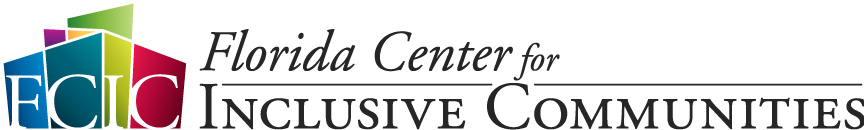 FCIC Community Advisory Committee - Meeting Minutes 
Conference Call Thursday, December 16th, 2021   12:00 pm - 3:00 pmCAC Members Present: Keli Mondello (chair), Chatequa Pinkston, Eddie Hall, Shelly Baer, E. Keith Berry, Liesl Ramos, Selina O’ Shannon, Marivett Gerena-Marrapodi (for John Howell), Mildretta Williams, Margaret Hooper.FCIC Staff Members: Denise Barnes, Andrea Carroz, Lise Fox, Don Kincaid, Telisha McKenzie, Elizabeth Perkins, Laura Rodriguez, Christopher Vatland.CAC Members Absent: Krystal Sims (Vice Chair), Kimberley Spire-Oh, Deborah Jones, Wendy Metty, Christine Leckinger, Gary Martoccio.  1. Welcome & Introductions: Keli Mondello (CAC Chair).2. Roll Call: Denise Barnes (CAC Liaison, FCIC Employment Coordinator) 3. Approval of September 2021 Meeting Minutes: Keli Mondello.                                                       Motion to approve by Keith Berry, seconded by Eddie Hall. Unanimously approved. 4. FCIC Annual Report: Lise Fox - FCIC Co-Director.                                                                      Highlights/data from FCIC’s annual report was provided. Training numbers are down slightly, Covid-19 remains a major influence. Over $13M in funding received for research/training towards FCICs 6 goals: Improving access to effective educational supports within inclusive school environments; Improving early intervention and education; Increasing Competitive Integrative Employment; Improving community participation; Improving health; Increasing numbers of Interdisciplinary Trainees.  The FL DD Waitlist Campaign (www.ddwaitlistfl.org) and Inclusion Florida (http://inclusionfl.cbcs.usf.edu/) websites have both been recently updated. FCIC was gifted $25K Scholarship by the Evan B. Hartsell Foundation for FCIC Trainees. Sales of Evin B. Hartsell’s book ABLED IN A DISABLED WORLD will help to fund the foundation and scholarship. Dr. Fox expressed gratitude to both Keli Mondello, exiting Chair of the FCIC CAC, and Krystal Sims, exiting Vice-Chair, for their years of service. 5. FCIC’s New Website: Laura Rodríguez López, FCIC Training Director.                                         FCIC’s website has been completely redesigned to be mobile friendly, and easier to navigate. Resources have been reorganized to include the our six goals and areas of focus: Community Supports, Early Childhood, Education, Employment, Health, and Interdisciplinary Training. We provide information, research, education, and resources on each focus area.  There is a wealth of information on the FCIC website.  Direct links are also provided to DD Waitlist, AUCD Network and the FL DD Resource Directory6. FCIC Social Media: Andrea Carroz, FCIC Communications and Marketing Officer. FCIC now has a social media presence on Instagram, Facebook, Twitter, and YouTube. Daily posts are shared on each social media platform and new videos have been posted to YouTube. FCIC will share your stories on these platforms. The CAC information and updates can be accessed from the FCIC About page.  Webinars have been posted on YouTube. In the future, audio clips, video snippets, and short videos will be posted. A LinkedIn page is planned to be added soon. 7. CAC Officer Elections – Members Chatequa Pinkston ran for Chair, and Mildretta Williams and Eddie Hall ran for Vice-Chair. Chatequa Pinkston was elected as the new CAC Chair. Eddie Hall was elected as the new Vice-Chair.8. COVID-19, A Deeper Dive Discussion (and Break-Out Sessions): Liz Perkins, FCIC Associate Director.  Posed questions – a) What factors are related to vaccine hesitancy and access to immunizations. b)  In what ways has the pandemic affected individuals with disabilities and their access to services, social needs, employment, and health? c) What services, outreach efforts or supports might address some of these concerns?Responses posted in Jamboard. Liz Perkins briefly reviewed the responses for the whole group.9. DD Network Representative Updates:Shelly Baer, Mailman Center for Child Development – Some Mailman Center operations are still hybrid, some clinics have reopened. Behavioral/Speech/Language Services have successfully utilized telehealth.  Mailman’s newest program is called P.A.T.H., Progression Across Transition in Health Care, a specialty clinic for adults with IDD and chronic medical conditions. Shelly is currently acting as the Care Coordinator. LEND and SALT programs are still virtual. ETLP leadership program has remained in-person.  Margaret Hooper, Florida Developmental Disabilities Council – The DD Day 2022 landing page has been finalized. DD Day 2022 (Virtual) is February 9th. Pay Fair for My Care campaign will be a focus of FDDC’s Legislative Advocacy.  FMI see Pay Fair for My Care. Several invitations for proposals will be released soon, they reflect the 2022-2026 State Plan Priorities. Members are encouraged to sign up for the FDDC Mailing List Selina O’Shannon, Disability Rights Florida – Most staff have chosen to work hybrid. In October, DRF’s goals and objectives for the upcoming year were finalized. Cross-team collaborations are being emphasized. Include prioritizing FAPE, connection of  students with VR and transition services, continued investigations of improper use of restraint and Baker Acts. DRC has created a new transition guide – hoping to disseminate at Family Café. Cross-team collaborations are being emphasized. DRF provided 204 outreach and training events, served 502 cases, and 48 projects undertaken during the fiscal year. 7. State Agency Updates: Liesl Ramos, Agency for Persons with Disabilities: Update of the additional funding ($95.6 million) to enroll more people from the waitlist onto the iBudget waiver. Currently, 867 offer letters have been sent,  331 people have enrolled, 144 are in the process of enrolling, 265 people have not responded, 29 people declined the offer, and 67 individuals have returned to the waiting list (no need of services currently). 40 letters to go out in January for Category 3 and 4. APD working with ACHA regarding CMS Rule Setting, accessing employment in Integrated Competitive Employment. Implementing Senate Bill 82 is a priority, reforming the way waiver support coordination is done in the state. Marivett Gerena-Marrapodi (representing John Howell), Vocational Rehabilitation. Provides pre-employment to adults with disabilities, and transition services to high schoolers with disabilities from the age of 14 onwards. Hybrid approach currently, clients are seen in person and via teams.8. Adjournment: Keli Mondello adjourned meeting at 2.32pm. 2022 CAC Meeting Dates  VirtualMarch 18th @ 12:00p.m. – 1.15pm June 24th @ 12:00p.m. – 1.15pm September 30th @ 12:00p.m. 1-15pmTentatively In PersonDecember 15th @ 9:00 a.m. – 3:00p.m. Location TBD.2022 Zoom Meeting Linkhttps://zoom.us/j/91269553141?pwd=WHpCT1VjVklOUmFrYmkyc1VrVGVadz09Meeting ID: 912 6955 3141           Passcode: 428189            Phone:  929-436-2866 or 301-715-8592 